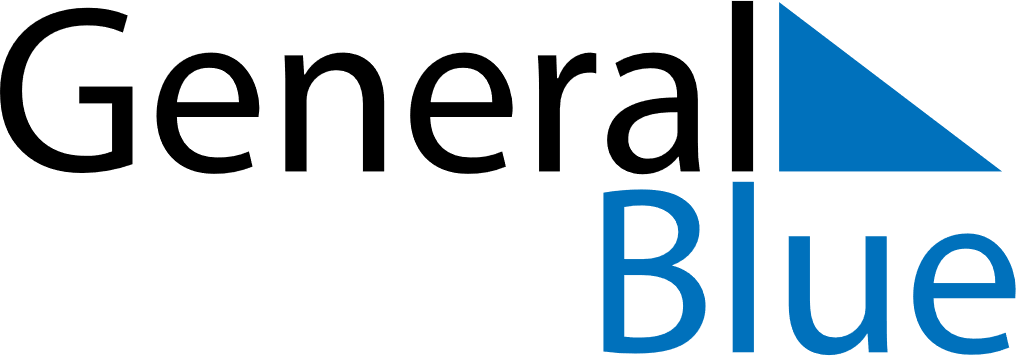 October 2022October 2022October 2022GreeceGreeceSUNMONTUEWEDTHUFRISAT1234567891011121314151617181920212223242526272829National Holiday3031